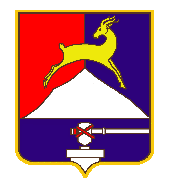 СОБРАНИЕ ДЕПУТАТОВУСТЬ-КАТАВСКОГО ГОРОДСКОГО ОКРУГА       ЧЕЛЯБИНСКОЙ ОБЛАСТИДесятое заседание  РЕШЕНИЕот 27.06. 2018      № 102						     г.Усть-КатавО внесении изменений в решение Собрания депутатов Усть-Катавского городского округа от 26.11.2010 г. № 215 «Об утверждении Положения об оплате труда работников, обслуживающих органы местного самоуправления Усть-Катавского городского округа»Руководствуясь Федеральным законом от 06.10.2003 г. №131-ФЗ «Об общих принципах организации местного самоуправления в Российской Федерации», Уставом Усть-Катавского городского округа, Собрание депутатовРЕШАЕТ:1. Внести в решение Собрания депутатов Усть-Катавского городского округа от 26.11.2010 г. № 215 «Об утверждении Положения об оплате труда работников, обслуживающих органы местного самоуправления Усть-Катавского городского округа», (в редакции решения Собрания депутатов №7 от 26.01.2018г.) следующие изменения:1.1. В Приложении 1 к решению Собрания депутатов от 26.11.2010 г. №215 «Об утверждении Положения об оплате труда работников, обслуживающих органы местного самоуправления Усть-Катавского городского округа» абзац первый пункта 24.1 раздела «IV. Порядок и условия выплат стимулирующего характера» изложить в новой редакции:«24.1. Работникам, в целях доведения оплаты труда до МРОТ могут предусматриваться персональные повышающие коэффициенты к окладу (должностному окладу), ставке заработной платы (далее именуется - персональный повышающий коэффициент). Персональный повышающий коэффициент устанавливается в соответствии с приказами (распоряжениями) руководителя органа местного самоуправления, отраслевого (функционального) органа, в отношении конкретного работника, с учетом обеспечения указанной выплаты финансовыми средствами.» 2. Настоящее решение опубликовать в газете «Усть-Катавская неделя» и разместить на официальном сайте администрации Усть-Катавского городского округа www.ukgo.su.        4. Контроль за исполнением настоящего решения возложить на председателя комиссии по финансово-бюджетной и экономической политике С.Н. Федосову.Председатель Собрания депутатов Усть-Катавского городского округа 				    А.И. ДружининГлава Усть-Катавского городского округа	                               С.Д. Семков